Le monde bouge, nous bouscule, bouscule les ados qui en sont les témoins, les protagonistes, voire les otages et victimes. Il suffit d’un rien pour que leur vie bascule : rupture sentimentale, quête d’identité troublée par des évènements de vie éprouvants : crise covid, mauvaise rencontre, éclatement familial... De nouvelles formes de violences se développent à travers les réseaux sociaux qui banalisent ces actes et peuvent mener les victimes au suicide. La mise en scène de soi, de sa souffrance, peut conduire à des actes irrémédiables, comme ces autodestructions et suicides en direct qui sont censées faire le buzz. Dans une société en mutation frénétique, l’adolescent(e) peine à trouver sa place et un projet de vie, essayant d’exprimer tant bien que mal un malaise, une attente. Pris dans des contradictions anxiogènes, l’ado tente de se frayer un chemin dans une société dont il/elle n’a pas toujours les codes d’accès. L’accroissement des addictions, des conduites extrêmes, la dérive délinquante et terroriste ont mis en lumière ce désarroi et la quête d’identification qui peut s’égarer dans une illusion de toute-puissance, d’héroïsation et de destructivité aux accents suicidaires. Quoi faire, comment faire face à ces risques ? Qui doit s’en charger et qui fait quoi ? Parent, milieu scolaire, ados entre eux, psychiatre, psychologue, éducateur-trice, forces de sécurité, chacun se doit d’assurer sa fonction en respectant l’ado, afin de le comprendre, le cadrer, le soigner sans stigmatiser son comportement déviant. Cette attention permet d’anticiper la phase critique du passage à l’acte, de limiter sa brutalité, son imprévisibilité. Ne dramatisons pas, nombreux sont les ados qui vont bien même si l’adolescence reste un passage délicat qui oblige à des épreuves, donc des dangers. Sont-ils plus nombreux à être en souffrance dans la période de crise covid et sociétale ? Ou osent-ils/elles le dire, faire appel, consulter des psys, parfois de leur propre chef ? Comment les accompagner dans ce parcours d’obstacles, d’errance ? Comment les aider à prendre leur consistance existentielle ? N’oublions pas que la période adolescente est riche d’un potentiel créatif qu’il faut savoir révéler et valoriser.Nos travaux seront dédiés à Samuel Paty, professeur assassiné le 16 oct. 2020 (Photo Mauro Corda, Asia)JOURNÉE DE PRINTEMPS DE L’AFPEPAssociation des Psychiatres d’Exercice Privé LES RISQUES ACTUELS À L’ADOLESCENCEComprendre, Prévenir, Soigner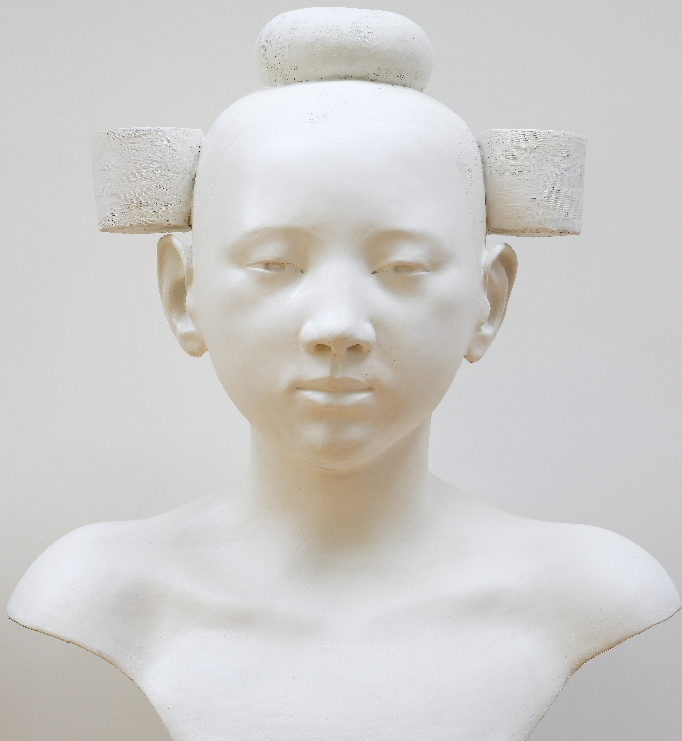 Samedi 2 avril 2022 de 9h à 17h30REIMSMaison de la Vie Associative : 9, rue Eugène Wiet(Vendredi 1er avril, session de DPC pour les psychiatres) En partenariat avec ARDPF - Association Régionale Champagne-Ardenne des Psychiatres pour la Formation9h 	Accueil 9h15 	Introduction par Michel Jurus, Afpep - Snpp9h30  	La crise ? Mais quelle crise ?Par Thierry Delcourt, pédopsychiatre, Reims Présidente : Aurélie Tombelaine, psychiatre, ReimsModérateur : Michel Jurus, psychiatre, Lyon10h15 	Mises en danger des adolescentes : dispositifs de prévention Par Malika Mansouri, psychologue, Maître de conférences, ParisPrésident : Thierry Toussaint, psychiatre, ParisModérateur : Olivier Brunschwig, psychiatre, Paris 11h	Pause11h15	Jeunes migrants : accueillir, soigner, prévenir	Par Bertrand Piret, psychiatre, psychanalyste, StrasbourgPrésidente : Sofia el Alami, psychiatre, ReimsModératrice : Françoise Duplex, psychiatre, pédopsychiatre, Paris12h	Identité, sexualité et genre	Anna Konrad, psychiatre, psychanalyste, Paris            Adeline Metten, psychiatre, ReimsPrésident : Jacques Barbier, psychiatre, psychanalyste, ParisModérateur : Thibault Moreau, psychologue, psychanalyste, Reims12h45 Déjeuner libre14h15	Passerelles du soin à la prévention et de la prévention au soinPar Julien Eutrope, pédopsychiatre, ReimsModérateur : Thierry Delcourt, pédopsychiatre, Reims14h45	Des cultures numériques à l’addiction : adolescence créativeGéraldine Taillandier, Dir. Centre Saint-Ex culture numérique ReimsModérateur : Elie Winter, psychiatre, Paris15h15	Nouvelles drogues ? Expériences dramatiques  Par Romain Bouillot, psychiatre, pédopsychiatre, Reims Modérateur : Jean-François Visseaux, psychiatre, Reims15h45 	Pause16h	Epistémè : un soin-étude sur mesuresPar Patrice Charbit, psychiatre, St-Martin de Vignogoul Modératrice : Béatrice Guinaudeau, psychiatre, Bordeaux16h30  Le Point Écoute Jeune de Reims Par Annie Douce, psychiatre, Reims Modératrice : Adeline Metten, psychiatre, Reims17h	Les passerelles et médiations éducatives à l’adolescence Par Sébastien Delval, éducateur spécialisé en libéral, Reims Modérateur : Claude Gernez, psychiatre, Enghien-les-BainsINSCRIPTION à la Journée de Printemps :Membre psychiatre AFPEP* ou ARDPF**...….……… 40Psychiatre non-membre…………………….………....  60Autre, non-membre ARDPF…………..….……….......  40Autre, membre ARDPF**………………..…………….30Internes et étudiants……….……………..…….... GratuitFormation permanente .………………………………..60Visioconférence……………………………………….. 25Jauge limitée à 80. Inscrivez-vous rapidement auprès de l’AFPEP-SNPP : info@afpep-snpp.org ou de l’ARDPF dr.thierry.delcourt@gmail.com* Adhésion SNPP-AFPEP psychiatre, 1ère année gratuite sans engagement ** Adhésion ARDPF 20 euros, psychiatres et autres professionnelsChèque à l’ordre d’AFPEP – adresse : 21 rue du Terrage 75010 ParisPour les psychiatres, session DPC prévue vendredi 1/04 de 17h/20hRenseignements et Préinscription : info@odpcpp.fr